MỤC LỤCCHƯƠNG TRÌNH MÔN HỌC ĐIỀU DƯỠNG CƠ SỞ Đối tượng: ĐIỀU DƯỠNG CAO ĐẲNGGIÁO ÁN DẠY-HỌC		Mô đun: 	Kỹ thuật Điều dưỡng Tên bài học: 	Kỹ thuật đo dấu hiệu sinh tồn Số tiết:		 08 giờNgày giảng: 	……./.../2018Giáo viên:		 Vũ Đình TiếnI. PHẦN GIỚI THIỆU 1. Vị trí của bài học trong chương trình:Đây là bài học thứ 9 trong chương trình mô đun Kỹ thuât điều dưỡng (MĐ5) dành cho đối tượng điều dưỡng cao đẳng.Bài học kỹ thuật đo dấu hiệu sinh tồn được thực hiện ở thời điểm học kỳ II năm thứ nhất.2. Ý nghĩa bài họcSau khi học xong bài này sinh viên vận dụng được hiểu biết về mục đích, áp dụng để thực hiện KT trên NB giả định. Giải thích được các chỉ số bình thường, bất thường để đánh giá tình trạng NB trong tình huống LS. Trình bày được các quy tắc khi tiến hành DHST để đảm bảo kết quả chính xác. Tiến hành được KT đo DHST trên theo đúng quy trình trong tình huống lâm sàng. Thể hiện được thái độ ân cần, tôn trọng trong giao tiếp và thiết lập được môi trường CSNB an toàn trong các tình huống dạy học cụ thể tại các phòng TH.II. CHUẨN ĐẦU RA/MỤC TIÊU BÀI HỌCSau buổi học, sinh viên có khả năng:Vận dụng được hiểu biết về mục đích, chỉ định để áp dụng và giải thích lý do đo DHST trên người bệnh giả định. (CĐRMĐ 1).Giải thích được các chỉ số bình thường, bất thường để đánh giá tình trạng NB trong tình huống LS. Vận dụng được các quy tắc khi tiến hành đo DHST để đảm bảo kết quả chính xác (CĐRMĐ 2).Tiến hành kỹ thuật đo DHST đúng quy trình trong tình huống dạy học cụ thể tại phòng tiền lâm sàng. Tôn trọng tính cá biệt của từng ca bệnh. (CĐRMĐ 3).Theo dõi, phát hiện, dự phòng và xử trí các tai biến có thể xảy ra trong và sau khi thực hiện KT trong các tình huống dạy học cụ thể. (CĐRMĐ 4).Thể hiện được thái độ ân cần, tôn trọng trong giao tiếp và thiết lập được môi trường CSNB an toàn trong các tình huống dạy học cụ thể tại các phòng tiền lâm sàng. (CĐRMĐ 2,5).Rèn luyện được tác phong nhanh nhẹn trong kỹ năng làm việc độc lập và làm việc nhóm. (CĐRMĐ 6).III. CHUẨN BỊGiáo viênCung cấp tài liệu, tình huống lâm sàng, câu hỏi yêu cầu cho sinh viênHướng dẫn cho sinh viên tự học trước khi đến lớpNghiên cứu sản phẩm tự học của sinh viên trước buổi giảngChuẩn bị đầy đủ phương tiện, vật liệu dạy học: dụng cụ, quy trình, video, mô hình giả định. Máy tính, màn chiếu, bảng phấnSoạn giáo án giảng dạy.Áp dụng các phương pháp giảng dạy: Tích hợp lý thuyết và thực hành, lớp học đảo chiều, giải quyết tình huống, hướng dẫn cầm tay chỉ việc.Sinh viênNghiên cứu Giải phẫu – Sinh lý phần có liên quan đến bài học đo DHSTNghiên cứu tài liệu, nghiên cứu tình huống và trả lời các câu hỏi theo yêu cầu của giáo viên trong các tình huống. (Sử dụng giấy A1 hoặc A0 để trả lời câu hỏi, Viết tên SV trong nhóm vào giấy A1 hoặc A0) Xem video các kỹ thuật điều dưỡng, nghiên cứu bảng kiểm để tìm ra bước quan trọng, bước khó, bước dễ sai lỗi, tai biến.Chủ động tổ chức thực hiện giờ tự học và học nhóm.Mạnh dạn liên hệ với giảng viên (cố vấn học tập) để được tư vấn, hỗ trợ về vấn đề  tự học, tự nghiên cứu qua các địa chỉ Email, gọi điện ...Gửi sản phẩm tự học đến địa chỉ Email: SPTH_KTDD_MĐ5@gmail.com. Tiêu đề: KTDD_MĐ5.09Chuẩn bị các phương tiện trình bày, thảo luận nhóm khi đến lớp (bài chiếu slide hoặc bài viết ra giấy A1 hoặc A0)Phân công người trình bày (luân phiên nhau).)Thực hiện đầy đủ các bài tập nhóm/bài tập và mỗi cá nhân được nhóm đánh giá.Mỗi bài chuẩn bị bài tập nhóm cần có trưởng nhóm; thư ký; báo cáo viên; người theo dõi thời gian.IV. TIẾN TRÌNH LÊN LỚPỔn định tổ chức: 01 phútKiểm tra sĩ số lớp học: ..............................................................................................Nội dung nhắc nhở học sinh (nếu có): ......................................................................Kế hoạch chi tiếtIV. TỰ ĐÁNH GIÁTÀI LIỆU THAM KHẢOBộ Y tế (2001). Điều dưỡng cơ bản, Nhà xuất bản Y họcCao đẳng Y tế Bạch Mai. (2015). Bảng kiểm Quy trình kỹ thuật điều dưỡngCao đẳng Y tế Bạch Mai. (2018). Giáo trình Điều dưỡng cơ sởĐỗ Đình Xuân (2007). Điều dưỡng cơ bản. Nhà xuất bản Y học. Tập 1, 2Đỗ Đình Xuân, Trần Thị Thuận (2010). Hướng dẫn thực hành 55 Kỹ thuật điều dưỡng cơ bản. Nhà xuất bản Giáo dục Việt Nam.Đỗ Đình Xuân, Trần Thị Thuận (2013). Kỹ năng thực hành điều dưỡng.Nhà xuất bản Y học. Tập 1, 2Trần Thúy Hạnh, Lê Thị Bình, Vũ Đình Tiến (2017). Điều dưỡng cơ bản và nâng cao. Nhà xuất bản Y học.Trần Thị Thuận (2007). Điều dưỡng cơ bản. Nhà xuất bản Y học. Tập 1, 2Ruth F. Craven, Comtances. Hirnle (2005). Fundamentals of Nursing. Lippincort William (5th).       ĐỀ CƯƠNG CHI TIẾTTên bài học: KỸ THUẬT ĐO DẤU HIỆU SINH TỒN 1. Chuẩn bị 1.1 Chuẩn bị người bệnhNhận định đúng người bệnh: Nhận định tình trạng: 	Thông báo, giải thích và động viên người bệnh1.2. Chuẩn bị điều dưỡngTrang phục đầy đủ và rửa tay thường quy1.3. Chuẩn bị dụng cụ* Dụng cụ vô khuẩn   * Dụng cụ sạch *  Các dụng cụ khác2.Bảng kiểmBẢNG KIỂMĐO NHIỆT ĐỘ - ĐẾM NHỊP THỞ - ĐẾM MẠCH - ĐO HUYẾT ÁPPhụ lục 2:         MẪU PHIẾU CHĂM SÓCHọ tên người bệnh:...........................................................................................Tuổi:....................Nam/ Nữ................................Số giường:...............................................................................Buồng:..........................................................................................Địa chỉ:……………………………………………………………………………….………………………………………….Chẩn đoán: ....................................................................................................................................................................................HƯỚNG DẪN TỰ HỌCDanh sách giảng viên tham gia giảng dạy, cố vấn học tập và quản lý phòng tự học:1. Mục tiêu bài họcSau khi học xong bài này, sinh viên có khả năng:Vận dụng được hiểu biết về mục đích, chỉ định để áp dụng và giải thích lý do đo DHST trên người bệnh giả định. (CĐRMĐ 1).Giải thích được các chỉ số bình thường, bất thường để đánh giá tình trạng NB trong tình huống LS. Vận dụng được các quy tắc khi tiến hành đo DHST để đảm bảo kết quả chính xác (CĐRMĐ 2).Tiến hành kỹ thuật đo DHST đúng quy trình trong tình huống dạy học cụ thể tại phòng tiền lâm sàng. Tôn trọng tính cá biệt của từng ca bệnh. (CĐRMĐ 3).Theo dõi, phát hiện, dự phòng và xử trí các tai biến có thể xảy ra trong và sau khi thực hiện KT trong các tình huống dạy học cụ thể. (CĐRMĐ 4).Thể hiện được thái độ ân cần, tôn trọng trong giao tiếp và thiết lập được môi trường CSNB an toàn trong các tình huống dạy học cụ thể tại các phòng tiền lâm sàng. (CĐRMĐ 2,5).Rèn luyện được tác phong nhanh nhẹn trong kỹ năng làm việc độc lập và làm việc nhóm. (CĐRMĐ 6).2. Chuẩn bịNghiên cứu Giải phẫu – Sinh lý phần có liên quan đến bài học đo DHSTNghiên cứu tài liệu, nghiên cứu tình huống và trả lời các câu hỏi theo yêu cầu của giáo viên trong các tình huống. (Sử dụng giấy A1 hoặc A0 để trả lời câu hỏi, Viết tên SV trong nhóm vào giấy A1 hoặc A0) Xem video các kỹ thuật điều dưỡng, nghiên cứu bảng kiểm để tìm ra bước quan trọng, bước khó, bước dễ sai lỗi, tai biến.Chủ động tổ chức thực hiện giờ tự học và học nhóm.Mạnh dạn liên hệ với giảng viên (cố vấn học tập) để được tư vấn, hỗ trợ về vấn đề  tự học, tự nghiên cứu qua các địa chỉ Email, gọi điện ...Gửi sản phẩm tự học đến địa chỉ Email: SPTH_DDCS_MD5@gmail.com. Tiêu đề: Bài 17_Tổ  ..._nhóm ...Chuẩn bị các phương tiện trình bày, thảo luận nhóm khi đến lớp (bài chiếu slide hoặc bài viết ra giấy A1 hoặc A0)Phân công người trình bày (luân phiên nhau).3. Nghiên cứu tình huống lâm sàng.Tình huống 1:Người bệnh Nguyễn Nhịp Đ, 54 tuổi, GS 38. Chẩn đoán: Viêm phổi. Điều trị ngày thứ 3. Người bệnh thấy khó chịu nên người nhà vào báo với BS, BS yêu cầu ĐD ra kiểm tra NB. Nhận định hiện tại: NB tỉnh, mệt, da xuất hiện chấm xuất huyết, da khô, đo nhiệt độ ở nách bằng nhiệt kế thủy ngân là 3808C, nhịp thở 27 lần/phút, Bắt mạch quay: 87 lần/phút, HA cánh tay: 85/60 mmHg. Sau khi đo xong ĐD đi kiểm tra DHST 3 BN khác rồi mới vào báo BS, BS có chỉ định truyền dịch và cho dùng thuốc hạ sốt và đo lại sau chỉ định bs 1 tiếngTình huống 2:NB Đoàn Ngọc Huyết, 61 tuổi. Lý do vv: đau đầu. Chẩn đoán: Tăng HA; NB vừa đi chụp X Quang về phòng 5 phút bằng thang bộ, NB thấy mệt, khó chịu; Điều dưỡng đo HA với kết quả: 170/100 mmHg, Mạch: 83 lần/phút; ĐD báo BS, BS cho thuốc hạ HA.Tình huống 3:Bệnh nhân Nam 38 tuổiChẩn đoán: Sốt xuất huyếtĐiều dưỡng hết giờ làm việc bàn giao ca trực cho ĐD khác với  tình trạng: Tỉnh, Sử dụng nhiệt kế thủy ngân đo ở miệng với kết quả 39o 2C, Mạch: 85 lần/ phút, Huyết áp: 100/65 mmHg; Ho; khó thở, nhịp thở 26 lần/phút. Cả buổi trực hôm đó người bệnh không hạ sốt chút nào.Tình huống 4:Người bệnh 59 tuổi được con dẫn đến khoa khám bệnh để lấy thuốc Huyết áp hàng tháng theo hẹn. Điều dưỡng tiếp đón và lấy các chỉ số DHST cho kết quả không sốt,  ĐD đo DHST và thông báo trước mỗi thông số cho kết quả: Mạch: 80 lần/ phút, Huyết áp cánh tay: 150/95 mmHg; nhịp thở 18 lần/phútTình huống 5:Bệnh nhân Nam 11 tuổiLý do vào viện: đi ngoài nhiều lầnChẩn đoán: Ngộ độc thức ănBS cho nhập viện, ĐD ghi hồ sơ ĐD với nhận định hiện tại: Tỉnh, ĐD sử dụng miếng dán ở trán để đo nhiệt độ với kết quả 38oC, Mạch: 95 lần/ phút, nhịp thở: 27 lần/phút; đi ngoài nhiều lần; phân lỏng có nhầy máu mủ. ĐD tiến hành chườm, NB xuất hiện ra nhiều mồ hôi.4, Trả lời các câu hỏi tình huốngCâu hỏi 1: Hãy chỉ ra Mục đích, chỉ định và các vi phạm quy tắc đo DHST các trường hợp trên.Câu hỏi 2: Hãy chỉ ra các đơn vị đo và vị trí đo DHST, chỉ rõ trong các tình huống Câu hỏi 3: Hãy nhận định kết quả DHST của từng trường hợp bằng kiến thức đã được đọc ở giáo trình này.Câu hỏi 4: Hãy trả lời ngắn các câu hỏi sau5. Chuẩn bị thực hiện kỹ thuậtCác gợi ý cần chuẩn bị của sinh viên:Nhận xét, đánh giá về quy trình kỹ thuật và videoChỉ ra các bước quan trọng của QTKTChỉ ra những thao tác khó, khó thực hiện được sau khi xem video.Chỉ ra những bước dễ sai lỗi gây tai biến hoặc cho kết quả không chính xác.6. Thao tác các bước của quy trình- Tự học tại phòng thực hành tự học7. Viết báo cáo và gửi sản phẩm tự họcBỆNH VIỆN BẠCH MAITRƯỜNG CAO ĐẲNG Y TẾ BẠCH MAI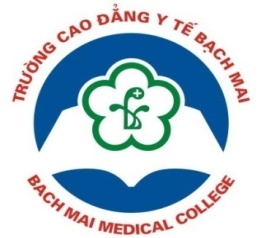 HỒ SƠ DẠY - HỌC TÍCH HỢP Mô đun 5:  KỸ THUẬT ĐIỀU DƯỠNG   (MĐ5)Tên bài   :  KỸ THUẬT ĐO DẤU HIỆU SINH TỒN (Mã bài: MĐ5.09)Giáo viên : VŨ ĐÌNH TIẾNHà Nội, tháng  năm 2018STTTrangMục lụcChương trình học phần điều dưỡng cơ sở Giáo án Tài liệu tham khảoĐề cương chi tiếtPhụ lục 1: Bảng kiểm: Kỹ thuật đặt ống thông dạ dày và cho người bệnh ănPhụ lục 2: Mẫu phiếu chăm sócPhụ lục 3: Những điểm cần lưu ýTTTÊN BÀI HỌCSô giờ1214151617Kỹ thuật đo dấu hiệu sinh tồn81819242526Tổng sốTTTTNội dunghướng dẫnThời gian (phút)Phương phápPhương phápPhương tiện,đồ dùngTTTTNội dunghướng dẫnThời gian (phút)Hoạt động của GVHoạt động của SVPhương tiện,đồ dùng12456HƯỚNG DẪN MỞ ĐẦUMở bàiHƯỚNG DẪN MỞ ĐẦUMở bàiHƯỚNG DẪN MỞ ĐẦUMở bàiHƯỚNG DẪN MỞ ĐẦUMở bài1Giới thiệu vào bàiGiới thiệu vào bài01Thuyết trình minh họa bằng hình ảnh.Quan sát, lắng nghe Máy tính, Projector2Mục tiêu học tậpMục tiêu học tập02Thuyết trình giải thích mục tiêuNghe, hiểuBảng mục tiêu khổ giấy A0      Nội dung      Nội dung      Nội dung      Nội dung      Nội dung      Nội dung      Nội dung3Báo cáo sản phẩm tự họcBáo cáo sản phẩm tự họcBáo cáo sản phẩm tự họcBáo cáo sản phẩm tự họcBáo cáo sản phẩm tự họcBáo cáo sản phẩm tự học3.1Câu hỏi 1: Hãy nêu lý do của việc đo DHST trong tình huống lâm sàng này là gì? Nêu các lý do khác?.Câu hỏi 1: Hãy nêu lý do của việc đo DHST trong tình huống lâm sàng này là gì? Nêu các lý do khác?.3Chiếu các tình huống LSMời 1 nhóm lên trình bày kết quả và giải thích.Nhận xét, bổ sung và tổng kết.01 SV đại diện cho  nhóm lên trình bày kết quảSV khác nghe và nhận xét.Nghe, hiểu, ghi chépMáy chiếu.Máy tínhHoặc bảng Ao, A13.2Câu hỏi 2: Hãy xác định vị trí đo các chỉ số DHST, đơn vị tính, dụng cụ đo chỉ số DHST của tình huống lâm sàng này?Câu hỏi 2: Hãy xác định vị trí đo các chỉ số DHST, đơn vị tính, dụng cụ đo chỉ số DHST của tình huống lâm sàng này?3Chiếu các tình huống LSMời 1 nhóm lên trình bày kết quả và giải thích.Nhận xét, bổ sung và tổng kết.01  SV đại diện cho  nhóm lên trình bày kết quảSV khác nghe và nhận xét.Nghe, hiểu, ghi chépMáy chiếu.Máy tínhHoặc bảng Ao, A13.3Câu hỏi 3: Hãy nhận định kết quả DHST trong tình huống lâm sàng  và chỉ ra chỉ số DHST bình thường của NB này?.Câu hỏi 3: Hãy nhận định kết quả DHST trong tình huống lâm sàng  và chỉ ra chỉ số DHST bình thường của NB này?.3Chiếu các tình huống LSMời 1 nhóm lên trình bày kết quả và giải thích.Nhận xét, bổ sung và tổng kết.01 SV đại diện cho  nhóm lên trình bày kết quảSV khác nghe và nhận xét.Nghe, hiểu, ghi chépMáy chiếu.Máy tínhHoặc bảng Ao, A13.4Câu hỏi 4: ĐD đã vi phạm quy tắc gì khi đo DHST? Hãy trình bày các quy tắc khác và giải thích.Câu hỏi 4: ĐD đã vi phạm quy tắc gì khi đo DHST? Hãy trình bày các quy tắc khác và giải thích.3Chiếu các tình huống LSMời 1 nhóm lên trình bày kết quả và giải thích.Nhận xét, bổ sung và tổng kết.01 SV đại diện cho nhóm lên trình bày kết quảSV khác nghe và nhận xét.Nghe, hiểu, ghi chépMáy chiếu.Máy tínhHoặc bảng Ao, A13.5Câu hỏi 5: Anh/chị hãy thực hiện giao tiếp với NB, nhận định tình trạng NB và giải thích lý do thực hiện kỹ thuật. Anh/chị hãy thiết lập điều kiện an toàn và các yêu cầu để đo DHST chính xác (NB, DC, ĐD)?Câu hỏi 5: Anh/chị hãy thực hiện giao tiếp với NB, nhận định tình trạng NB và giải thích lý do thực hiện kỹ thuật. Anh/chị hãy thiết lập điều kiện an toàn và các yêu cầu để đo DHST chính xác (NB, DC, ĐD)?3Chiếu các tình huống LSMời 1 nhóm lên trình bày kết quả và giải thích.Nhận xét, bổ sung và tổng kết.01 SV đại diện cho nhóm lên trình bày kết quảSV khác nghe và nhận xét.Nghe, hiểu, ghi chépMáy chiếu.Máy tínhHoặc bảng Ao, A14.Thực hành4.Thực hành4.Thực hành4.Thực hành4.Thực hành4.Thực hành4.Thực hành4.1Trình bày sản phẩm tự học:Nhận xét, đánh giá về quy trình kỹ thuật và videoChỉ ra các bước quan trọng của QTKTChỉ ra những thao tác khó, khó thực hiện được sau khi xem video.Chỉ ra những bước dễ sai lỗi gây tai biến hoặc cho kết quả không chính xác.Làm thửTrình bày sản phẩm tự học:Nhận xét, đánh giá về quy trình kỹ thuật và videoChỉ ra các bước quan trọng của QTKTChỉ ra những thao tác khó, khó thực hiện được sau khi xem video.Chỉ ra những bước dễ sai lỗi gây tai biến hoặc cho kết quả không chính xác.Làm thử5Mời đại diện nhóm lên trình bàyLắng nghe, quan sátBổ sungMời 1 sv làm các bước đơn giản bước 1 đến bước 6Nhận xét, giải thích01 SV đại diện cho nhóm lên trình bày kết quảSV khác nghe và nhận xét.Nghe, hiểu, ghi chépMột SV thực hiện, các SV khác quan sát, nhận xét.Quan sát, nghe, hiểu, ghi chép nhanh.Suy nghĩ, trả lờiNghe, hiểuBảng kiểmMáy chiếuHoặc bảng Ao, A1Người đóng thếMô hìnhDụng cụ4.2Giới thiệu dụng cụGiới thiệu dụng cụ04Mời một sinh viên lên chỉ dụng cụ, chuẩn bịNhận xét và bổ sungQuan sát, Nghe, hiểuDụng cụ, hồ sơ bệnh án4.2Thực hiện các bước kỹ thuật đo DHST Chuẩn bị người bệnhThực hiện các bước kỹ thuật đo DHST Chuẩn bị người bệnh04Đưa ra một tình huống và mời sinh viên tham gia đóng vai người bệnhNhận xétTham gia đóng vai chuẩn bị người bệnhSV khác quan sát và nhận xétNB giả định4.2Thực hiện các bước kỹ thuật đo DHST Chuẩn bị người bệnhThực hiện các bước kỹ thuật đo DHST Chuẩn bị người bệnh06Yêu cầu SV thực hiện các bước của KT thông qua việc tự học và xem videoThực hiện KTQuan sát, đánh giáQuy trìnhDụng cụNgười đóng thế4.2Thực hiện các bước kỹ thuật đo DHST Chuẩn bị người bệnhThực hiện các bước kỹ thuật đo DHST Chuẩn bị người bệnh10GV làm mẫu các bước  và có giải thích.- Quy trình, mô hình, dụng cụCâu hỏi  Máy tính, Projector4Xem video: Kỹ thuật đo DHSTXem video: Kỹ thuật đo DHST06Chiếu video.Quan sát Nghe hướng dẫnXem videoGhi chép nhanhQTKT, máy tính, máy chiếu, loa nghe, video7Các điểm cần lưu ý trong bài họcGiải đáp thắc mắcXử trí tình huống Các điểm cần lưu ý trong bài họcGiải đáp thắc mắcXử trí tình huống 03Tóm tắt, tổng kết.Câu hỏi của học sinhMáy tính, máy chiếu8Tổ chức thực tập: Nêu yêu cầu thực tậpHướng dẫn sử dụng bảng kiểmChia nhóm thực tậpTổ chức thực tập: Nêu yêu cầu thực tậpHướng dẫn sử dụng bảng kiểmChia nhóm thực tập01Hướng dẫn.Nghe, hiểu.Chia 2 nhóm.Bảng kiểm, dụng cụ, mô hình.HƯỚNG DẪN THƯỜNG XUYÊNHƯỚNG DẪN THƯỜNG XUYÊNHƯỚNG DẪN THƯỜNG XUYÊNHƯỚNG DẪN THƯỜNG XUYÊNHƯỚNG DẪN THƯỜNG XUYÊNHƯỚNG DẪN THƯỜNG XUYÊNHƯỚNG DẪN THƯỜNG XUYÊNHướng dẫn SV thực hành theo bảng kiểmXem videoHướng dẫn SV thực hành theo bảng kiểmXem video120Quan sát, hướng dẫn, chỉnh sửa những động tác sai.Kiểm tra, đánh giá SV.Phát videoSV thực hành theo nhóm tiến hành theo quy trình, SV khác quan sát, nhận xét  theo  bảng kiểm. Hoặc quay sản phẩm thực hiện vào điện thoại, cuối giờ nộp cho GVXem videoBảng kiểm, dụng cụ, người đóng thếVideoHƯỚNG DẪN KẾT THÚCHƯỚNG DẪN KẾT THÚCHƯỚNG DẪN KẾT THÚCHƯỚNG DẪN KẾT THÚCHƯỚNG DẪN KẾT THÚCHƯỚNG DẪN KẾT THÚCHƯỚNG DẪN KẾT THÚCTổng kết, lượng giá, giải đáp thắc mắcTổng kết, lượng giá, giải đáp thắc mắc15Mời 1 SV thực hành lại toàn bộ quy trình hoặc xem sản phẩm quay video khi SV thực hànhBổ sungGiải đáp thắc mắc của SVNhận xét buổi họcGiao bài tập về nhà chuẩn bị cho bài học tiếp theo.Quan sát, nhận xétNghe, hiểuĐưa ra câu hỏi thắc mắc (nếu có)Đọc trước bài  ....Bảng kiểm, dụng cụ, người đóng thếĐiện thoại.Về nội dungVề phương phápVề phương tiện đồ dungVề thời gianVề sinh viênBan Giám hiệuTrưởng Bộ mônVũ Đình TiếnNgười soạn bàiVũ Đình TiếnSTTCÁC BƯỚC TIẾN HÀNH THÀNH THẠOCÓ LÀMKHÔNG LÀMICHUẨN BỊChuẩn bị người bệnh: Xác định đúng người bệnh - Nhận định tình trạng người bệnhThông báo, giải thích, động viên NB Để người bệnh nằm  nghỉ 10 - 15 phút trước khi thực hiệnChuẩn bị người ĐD: Điều dưỡng mang trang phục y tế đầy đủRửa tay thường quyChuẩn bị dụng cụ:  Nhiệt kế, gạc miếng, đồng hồ, huyết áp, ống nghe, bút 2 màu (đỏ - xanh), thước kẻ, phiếu TD, hồ sơIITIẾN HÀNH  KỸ THUẬTĐo nhiệt độ ở náchLau khô hõm náchKiểm tra nhiệt kế và vảy thuỷ ngân xuống dưới 350CĐặt đầu nhiệt kế có bầu thuỷ ngân vào hõm náchKhép cánh tay vào thân, cẳng tay để lên bụngSau 10 phút lấy nhiệt kế, đọc kết quả. Lau nhiệt kế.Thông báo kết quả và ghi phiếu theo dõiĐếm nhịp thởĐặt tay người bệnh lên bụng, điều dưỡng cầm tay người bệnh. Quan sát lồng ngực, đếm nhịp thở trong 1 phútThông báo kết quả và ghi phiếu theo dõiĐếm mạch quayĐặt tay người bệnh dọc theo thân mìnhĐặt nhẹ 3 đầu ngón tay lên động mạch và đếm mạch trong 1 phút. Đánh giá độ nảy của mạchThông báo kết quả và ghi phiếu theo dõiĐo huyết áp cánh tayKiểm tra huyết áp, ống nghe. Bộc lộ cánh tayQuấn băng trên nếp gấp khuỷu tay 3 - 5 cmĐặt đồng hồ đo ngang tim Khoá van, đặt ống nghe vào 2 tai, tìm động mạch  và đặt màng ống nghe lên trên động mạch vừa tìm (khuỷu tay)Bơm hơi cho đến khi tai nghe không nghe thấy tiếng đập, bơm thêm  30 mmHgMở van từ từ đồng thời nghe được tiếng đập đầu tiên (HA tâm thu hay HA tối đa) và đến khi thay đổi âm sắc hoặc nghe tiếng đập cuối cùng (HA tâm trương hay HA tối thiểu)Thông báo kết quả và ghi phiếu theo dõiĐánh giá NB sau khi thực hiện KT. Dặn dò người bệnh.Thu dọn dụng cụ - Rửa tay - Ghi phiếu chăm sóc điều dưỡng.Bệnh viện:.........Khoa:................PHIẾU CHĂM SÓCMS …………Số vào viện:...Ngày/ thángDiễn biếnXử trí chăm sóc/ Đánh giáKý tênHọ và tênHọ và tênSố ĐTĐịa chỉ EmailGiảng tại phòng thực hànhGiảng tại phòng thực hànhGiảng tại phòng thực hànhThs. Vũ Đình Tiến0912378570Vudinhtienybm@gmail.comThs. Nguyễn Quỳnh Châm0962461181Chamquynh881@yahoo.comThs. Nguyễn Hoàng Chính0902196985chinhnh@hotmail.comCN. Đoàn Văn Chính0974721412Doanvanchinh88@gmail.comCN. Trịnh Thị Kim Dung0983992415kimdungtrinhbm@gmail.comCố vấn học tậpCố vấn học tậpCố vấn học tậpThs. Vũ Thị Mai Hoa0915432125Hoahanhtung@yahoo.com.vnQuản lý phòng tự họcQuản lý phòng tự họcQuản lý phòng tự họcCN. Đinh Thị Thu Hương0912423463Dinhhuong.coi79@gmail.comTình huốngMục đíchChỉ địnhVi phạm quy tắc12345Tình huốngNhiệt độNhịp thởMạchHuyết ápĐơn vị đoVị trí đoTình huốngNhiệt độNhịp thởMạchHuyết áp12345STTCâu hỏiTrả lờiTình huống nào xuất hiện dạng của sốt? mô tả dạng sốt ấyTình huống nào xuất hiện giai đoạn sốt luiCác yếu tố ảnh hưởng đến DHSTCác yếu tố tạo nên huyết áp